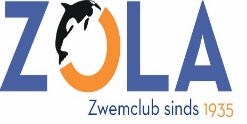 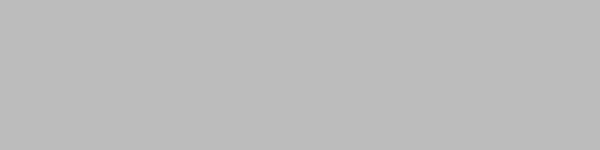 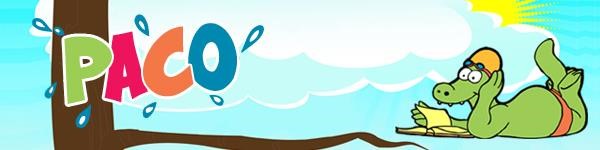 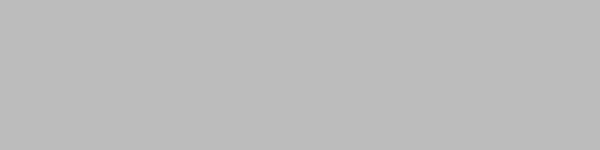 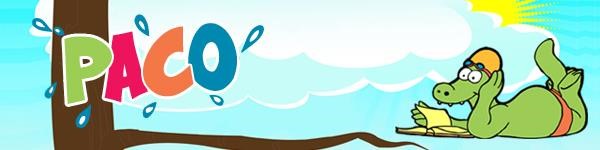 Beste Sportsecretaris, Hierbij nodigen we jullie uit op  het ZOLA  PACO zwemfeest  dat zal doorgaan op Zondag 27 november 2022.Zwemmers die geboren zijn tussen 2016 tot en met 2010 kunnen ingeschreven worden.Hieronder vinden jullie de praktische informatie:Zwembad:  Plantin en Moretuslei 343, 2140 BorgerhoutAanvang inzwemmen 13u30  Aanvang zwemfeest 14u. Einde voorzien rond 16u30.Iedere deelnemer mag maximum aan 2 individuele wedstrijden en een aflossing deelnemen. Deelname aan vlinderslag en wisselslag kan vanaf 8 jaar.De aflossing is in spelvorm, dus elke zwemmer kan hieraan deelnemen. De effectieve ploegsamenstelling kan op de wedstrijddag zelf nog doorgegeven worden.Deelname is gratis.Graag bevestiging van deelname met een schatting van aantal zwemmers  VOOR 30 oktober 2022. We bezorgen je na bevestiging dan de lenex voor definitieve inschrijving.Definitief inschrijven met een Lenex bestand en pdf-namenlijst naar wedstrijdsecretariaat.zola@gmail.com en dit VOOR 18 november 2022. Tijdens ons zwemfeest kunnen er foto’s gemaakt worden van de wedstrijd en van individuele zwemmers. Mochten er zwemmers (of supporters) zijn die hiervoor GEEN toestemming geven dan hadden we dat graag vernomen bij inschrijving. Indien u nog meer informatie wenst dan kan u contact opnemen met het ZOLA via wedstrijdsecretariaat@zolaswim.be  .  Wij zullen u zo spoedig mogelijk een antwoord geven.Met sportieve groeten, Veerle HuygebaertZOLA wedstrijdsecretariaat